Дополнения в уголовный кодексВ Уголовный Кодекс Российской Федерации (далее- УК РФ) внесены дополнения, так часть 2 стати 230 УК РФ дополнена пунктом «д», которым установлена уголовная ответственность за склонение к потреблению наркотических средств, психотропных веществ или их аналогов с использованием информационно-телекоммуникационных сетей.За совершение данного преступления предусмотрено наказание в виде лишения свободы на срок от пяти до десяти лет с ограничением свободы на срок до двух лет либо без такового.Кроме того статья 230 УК РФ дополнена частью 4, которой установлена ответственность за деяния, предусмотренные ч. 1, ч. 2, п. «а» ч. 3 ст. 230 УК РФ, если они повлекли по неосторожности смерть двух или более потерпевших. За совершение  указанного преступления предусмотрено наказание в виде лишение свободы на срок от 12 до 15 лет с лишением права занимать определенные должности или заниматься определенной деятельностью на срок до 20 лет или без такового и с ограничением свободы на срок до 2 лет либо без такового.Расследование уголовных дел о преступлениях, предусмотренных частью 4 статьи 230 УК РФ, отнесено к подследственности следователей органов внутренних дел Российской Федерации.Старший помощник прокурора городамладший советник юстиции                                                                     Н.А. ВехаСОГЛАСОВАНОИ.о. прокурора городасоветник юстиции                                                                            П.А. Кузьменко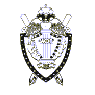 